VY_32_INOVACE_362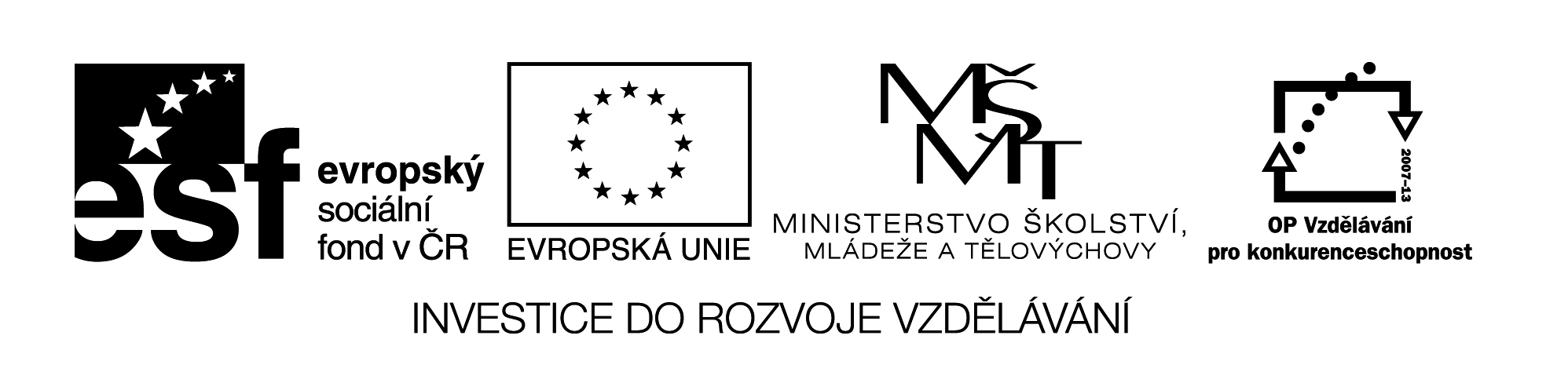 Pro zvládnutí výrobních úkolů je důležitý správný pracovní postup.Seřaďte čísly 1-8 pořadí pracovního postupu:Podle úkolů , které budeme provádět , si připravíme materiál a pracovní nářadíPodle rozvrženého postupu začneme opracovávat materiál Seznámíme se s technickým výkresem a uděláme si základní představu o výrobkuPracujeme , sestavujeme výrobek , porovnáváme s technickým výkresemZ technického výkresu – popisové pole – vyčteme druh materiálu a jeho rozměryPo dokončení práce očistíme nářadí , zbytek materiálu  a  své pracovní místo uklidímeRozvrhneme si postupné úkoly , orýsování , řezání , úpravaProvedeme dokončovací práce – povrchová úprava